ДЕТСКА   ГРАДИНА  “ ИЗВОРЧЕ “ гр.Шумен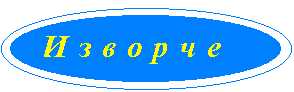 ул. “ Кирил и Методий “ № 57; тел. 054/87 70 74; e-mail: zdg35@abv.bgУважаеми родители, Във връзка с изпратено писмо от ДФ “Земеделие“ до министъра на образованието и науката с Вх. №1106-13/14.04.2020г. ви информирам, че предприемаме действия пакетите за периода на извънредно положение по програмите „Училищен плод“ и „Училищно мляко“ да се раздадат на децата от ДГ „Изворче“.На всяко дете се полагат кашкавал /в индивидуална опаковка/ зеленчуци или плодове. Продуктите ще се раздават лично на родителите срещу подпис по график, който ще публикуваме.  Вероятни дати 04.05.2020г. от 8.30ч. до 17.00ч. за децата от първа група,  втора група и филиал и на 05.05.2020г. от 8.30ч. до 17.00ч. за децата от трета и четвърта група при спазване на съответните санитарно-хигиенни условия и мерки за безопасност в условията на извънредно положение.Необходимо е да вземете решение дали ще получите хранителния пакет или отказвайки се го предоставяте на семейства в затруднено социално-икономическо положение на деца от ДГ „Изворче“. Отказът трябва да бъде ПИСМЕН до 30.04.2020г. на имейл: zdg35@abv.bg с текст: „ Отказвам да получа хранителния пакет на……………………../име на детето/ от ………група при ДГ „Изворче“. Родител…………………………………………./ трите имена на родителя/За въпроси по темата, моля пишете на имейл: zdg35@abv.bgБъдете здрави и отговорни!Даниела ДимитроваДиректор ДГ „Изворче“